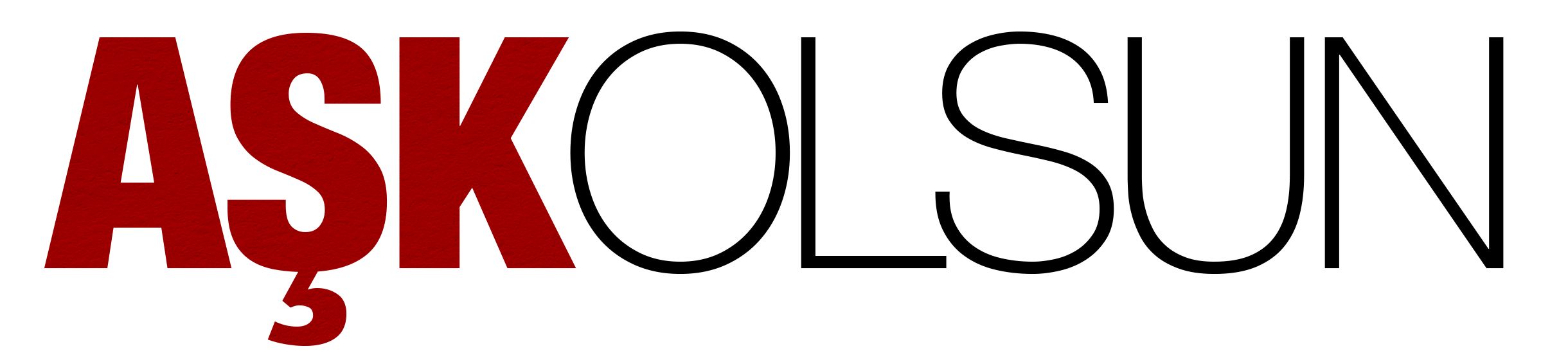 GÖSTERIM TARIHI: 10 NISAN 2015DAĞITIM: MARS DAĞITIMYAPIM: FİLM BAHÇESİYAPIMCI: CÜNEYT CEYLANYÖNETMEN: NESLİHAN YILDIZ ALAK / MURAT SEREZLİSENARYO: EŞREF DİNÇERGENEL KOORDİNATÖR: LALE CEYLANGÖRÜNTÜ YÖNEYMENİ: ÖMER FARUK KARACANMÜZİK: ONUR CUMAOĞLUFİLM ÖZEL PARÇASI: İREM DERİCİ “AŞK OLSUN”SANAT YÖNETMENİ: CANSU TÜRKELİKOSTÜM TASARIM: FERİDE AYDINYARDIMCI YÖNETMEN: İREM KULAKURGU: TANER SARFYAPIM SORUMLUSU: EMİN EMİNOĞLU, CESUR AKYÜZPR DANIŞMANI: MELTEM GÖL HİMMETİ, YEŞİM DALGIÇERHikayeOzan;  Kadınlara aşk doktorluğu yapmaktadır. Yeni müşterisi Ceyda, ayrıldığı sevgilisi Caner’e geri dönmek için Ozan’dan yardım ister.. Fakat Caner bu arada eski aşkını unutmak için yeni bir ilişkiye başlamıştır. Ozan hiç hesaplamadığı bir anda Pınar ile karşılaşır ve aşık olur bu arada  eski sevgililerin yeniden biraraya gelmesi için bir oyun planlar. Fakat bu durumu Pınar fark eder ve Ozan’ın hayal ettiği ilişki başlamadan biter.Arap saçına dönen ilişki yumağında eğlenceli 4’lümüz mutlu sonu yakalayabilecekler mi?KarakterlerPınar: Ozan’ın dişi versiyonu, ruh ikizi Pınar; Ozan’ın kıvrak zekasına kafa tutabilecek tek kişidir. Sevgilisi Caner’i Ceyda’ya kaptırmamak için sadece Ceyda’yla değil aynı zamanda Ozan ile de mücadele etmesi gerekecektir.Ozan: Sadece kadınlara ilişki koçluğu yapmakta olan Ozan, aynı zamanda Aşk olsun isimli kitabın da yazarıdır. Kendine has çözümlerle müşterilerini aşka kavuşturarak para kazanmasına rağmen kendine hayrı yoktur ve kalbi boştur ta ki Pınar ile karşılaşana kadar…Caner: Saftirik düğünzede aşığımız Caner, Ceyda’yı unutmak için yeni sevgili yapmıştır. Bakalım yeni sevgilisi Pınar, Caner’e Ceyda’yı unutturabilecek midir?Ceyda: Düğün günü yaşadığı binbir türlü aksilikler sonrası sevgilisi Caner’i terk eden sempatik şımarık Ceyda, yaşadığı pişmanlığın ardından soluğu ilişki koçu Ozan’ın yanında alır. Tek arzusu, Caner’in ona tekrar geri dönmesidir.Yönetmenlerin Görüşü:Neslihan Yıldız AlakReklamcı olma hayalim varken sinemacı oldum. Okuldan mezun olduğumda iyi bir reklamcı olacağımı düşünüyordum, fakat işler düşündüğüm gibi gitmedi. Birden kendimi dizi ve sinema sektörünün içinde buldum. Yapımcılıkla başladığım bu yolda bir çok iyi yönetmenle çalışma fırsatı buldum. Ve onlarla monitör başına geçtiğimde sinemanın ne kadar büyük bir aşk olduğunu anladım. Artık dönüş yoktu. Bu yolda yönetmen olarak ilerlemeliydim. Ve o gün geldi, Film Bahçesiyle "Aşk Olsun" projesini beyazperdeye taşıma kararı aldık. "Aşk Olsun" projesini okuduğumda çok eğlendim, hayatın içinden, bizden bir proje. İlişkilerimizde yaptığımız yanlışları ve doğruları eğlenceli bir dile taşımış, aşklarından vazgeçmeyen, aşklarının uğruna her türlü yola baş koyan çılgın aşıkları anlatıyor. Aşkla çıktığım bu yolda Aşk Olsun‘la devam ediyorum.          Murat SerezliAşk Olsun, uzun zaman senaryosu üzerinde çalıştığımız, bir yılı aşkın bir süredir de dinlenmeye bıraktığımız bir projeydi. Film Bahçesi, filmi yapmaya karar verince,  çok kısa zamanda hummalı bir çalışma başladı. Sistematikliğin getirdiği hızla tamamlanan ön-prodüksiyon süreci sonrası, çekimlerde hava muhalefeti ve mevsim normalleri yüzünden kısa gündüzler dışında  problem yaşamadık. Özenle yapılan cast çalışmasıyla, filmdeki karakterlerin gerçek hayattaki karşılıklarını tam anlamıyla bulduğumuza inanıyorum. Ergenliğimizden beri karşı cinsle ilişkiler aklımızı kurcalayıp durmuş, binbir çeşitte tespitler yapmamıza neden olmuştur. Bunların çoğu, doğru zannetiğimiz yanlışlar ve güdük tespitlerle sınırlı olsalar da bir şekilde işimize yararlar. Filmimizin ana kahramanı bu konularda tam bir duayen. Ama çok bilmek bile, bazen kendi derdini çözebilmeye yeterli gelmeyebiliyor. 99'unu tanısan, karşına o bilmediğin son 1 çıkıyor. Ve dengeni de o bozuyor zaten.Yapımcı  GörüşüCüneyt Ceylan“Aşk Olsun” senaryosunu okuduğumda kadın erkek ilişkilerinin ustalıkla işlendiğini, hem erkek hem kadın tarafının duygu, düşünce ve alışkanlıklarının çok iyi tanımlandığını gördüm. Üstelik son derece eğlenceli bir dille anlatılmış olması bu filmi yapma kararı almamda etkili oldu.  Oyuncularımız ve ekibimiz çok yüksek motivasyon ile çalıştılar. Ortaya çok eğlenceli, her karesinde aşk ve aşk izi olan bir film çıktı. İzlemeyene Aşkolsun